LES PASSEJAÏRES DE VARILHES                    				  	 FICHE ITINÉRAIREAX LES THERMES n° 158"Cette fiche participe à la constitution d'une mémoire des itinéraires proposés par les animateurs du club. Eux seuls y ont accès. Ils s'engagent à ne pas la diffuser en dehors du club."Date de la dernière mise à jour : 28 novembre 2021La carte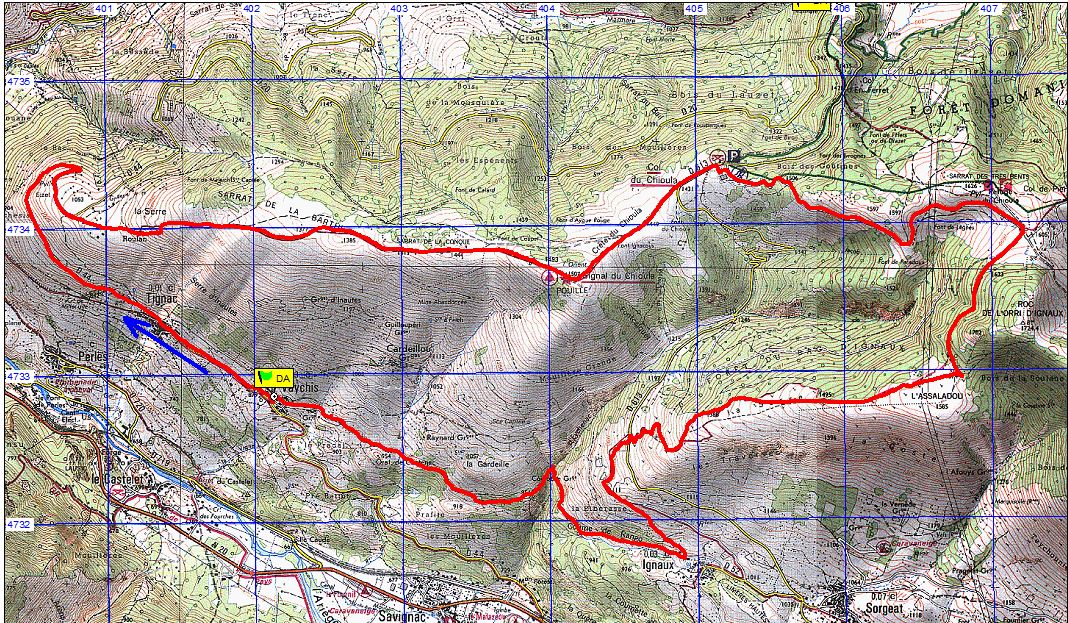 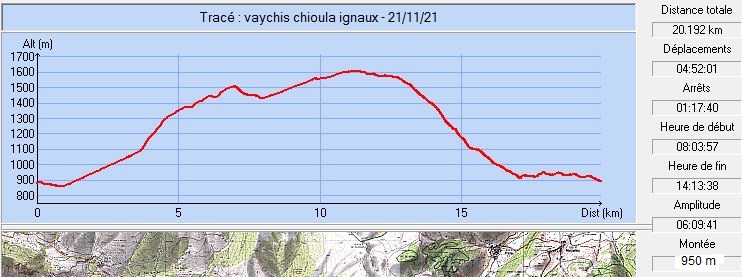 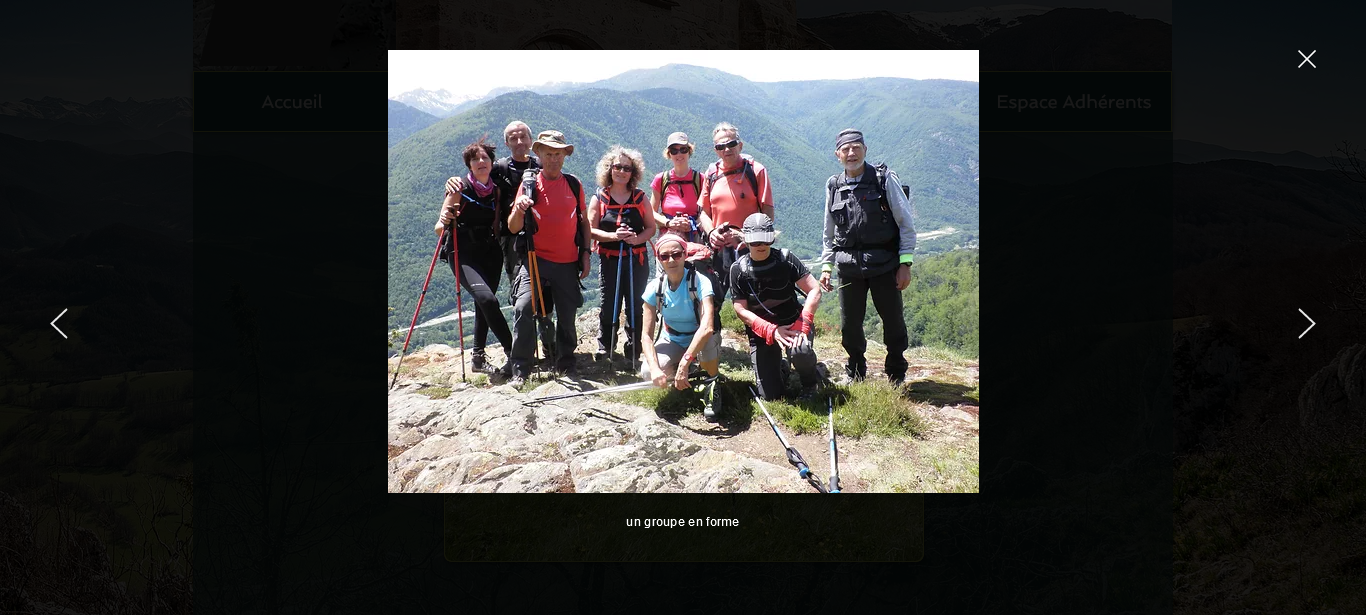 Juin 2018 : Un groupe en formeCommune de départ et dénomination de l’itinéraire : Vaychis – Parking au cœur du village - Boucle du Signal du Chioula depuis VaychisDate, animateur(trice), nombre de participants (éventuel) :08.06.2014 – B. Mouchague17.06.2018 – B. Mouchague – 10 participants (Reportage photos)21.11.2021 – B. MouchagueL’itinéraire est décrit sur les supports suivants : Parcours "inventé" par Bernard MouchagueClassification, temps de parcours, dénivelé positif, distance, durée :Montagnol – 6h00 – 950 m – 20,5 km – Journée                 Indice d’effort : 96  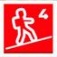 Balisage : Jaune sur tout le parcoursParticularité(s) : Site ou point remarquable :Le parcours en soulane d’Ignaux à Tignac en passant par VaychisLe panorama depuis les crêtes du Sarrat de Barthe et du Sarrat de ConqueLe point de vue depuis le signal du Chioula, mis en valeur par la table d’orientation.Le beau village d’Ignaux et ses fontainesTrace GPS : Oui Distance entre la gare de Varilhes et le lieu de départ : 53 kmObservation(s) : L’itinéraire ne passe pas au centre du village d’Ignaux. Mais la beauté de ce dernier vaut bien un court détour ! 